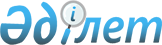 О внесении изменений и дополнений в постановление Национальной комиссии Республики Казахстан по ценным бумагам "О нормативных правовых актах по вопросам компаний по управлению пенсионными активами" от 13 августа 1998 года N 11
					
			Утративший силу
			
			
		
					Постановление Национальной комиссии Республики Казахстан по ценным бумагам от 30 сентября 2000 года N 81. Зарегистрировано в Министерстве юстиции Республики Казахстан 13 октября 2000 года за N 1264. Утратило силу - постановлением Правления Национального Банка Республики Казахстан от 29 июля 2003 года N 264 (V032484)



      В целях установления единых требований к деятельности компаний по управлению пенсионными активами и ЗАО "Государственный накопительный пенсионный фонд" при самостоятельном осуществлении им деятельности по инвестиционному управлению своими пенсионными активами, расширения инвестиционных возможностей компаний по управлению пенсионными активами при размещении пенсионных активов в негосударственные ценные бумаги и снижения рисков при размещении пенсионных активов на депозиты в Национальном Банке Республики Казахстан и в банках второго уровня (в депозитные сертификаты банков второго уровня), на основании подпунктов 4) и 9) пункта 2 статьи 6 Закона Республики Казахстан 
 Z970136_ 
 "О пенсионном обеспечении в Республике Казахстан" от 20 июня 1997 года, Национальная комиссия Республики Казахстан по ценным бумагам (далее именуемая "Национальная комиссия") постановляет: 





      1. Внести следующие изменения и дополнения в постановление Национальной комиссии "О нормативных правовых актах по вопросам компаний по управлению пенсионными активами" от 13 августа 1998 года N 11 
 V980643_ 
 : 



      1) в Правилах осуществления инвестиционной деятельности Государственным накопительным пенсионным фондом, утвержденных вышеуказанным постановлением и зарегистрированных Министерством юстиции Республики Казахстан 12 ноября 1998 года за N 641 
 V980641_ 
 (Сборник нормативных актов по рынку ценных бумаг Республики Казахстан, т. II, 1998 г., с. 244; "Рынок и право". Приложение к ж. "Рынок ценных бумаг Казахстана", 1999 г., N 7(8), с. 9, 11, 13): 



      пункт 1 после слов "согласия Национальной комиссии" дополнить словами "при условии получения Фондом лицензии на осуществление деятельности по инвестиционному управлению пенсионными активами и согласования руководящих работников Фонда с Национальной комиссией в порядке, аналогичном установленному Правилами согласования кандидатур на должности руководящих работников компаний по управлению пенсионными активами, утвержденными постановлением Национальной комиссии от 13 августа 1998 года N 11 
 V980643_ 
 "; 



      пункт 6 изложить в следующей редакции: 



      "6. Годовая ставка получаемого вознаграждения (интереса) по депозиту в банке второго уровня (депозитному сертификату банка второго уровня), в который размещаются пенсионные и собственные активы Фонда, должна быть не меньше ставки аппроксимированной доходности по государственным ценным бумагам Республики Казахстан, номинированным в национальной или иностранной валюте (в зависимости от валюты, к которой привязана ставка депозита (депозитного сертификата), за период инвестирования, аналогичный сроку депозита (сроку инвестирования в депозитный сертификат). Указанная аппроксимированная доходность определяется Национальной комиссией методом логарифмической аппроксимации на основе цен, сложившихся по результатам проведенных ЗАО "Казахстанская фондовая биржа" торгов с государственными ценными бумагами Республики Казахстан: 



      1) в отношении государственных ценных бумаг Республики Казахстан, номинированных в национальной валюте, - за недельный период, предшествующий дате размещения пенсионных или собственных активов на депозит (в депозитный сертификат); 



      2) в отношении государственных ценных бумаг Республики Казахстан, номинированных в иностранной валюте, - за месячный период, предшествующий дате размещения пенсионных или собственных активов на депозит (в депозитный сертификат)."; 



      дополнить пунктом 6-1 следующего содержания: 



      "6-1. Указанная в пункте 6 настоящих Правил аппроксимированная доходность по государственным ценным бумагам Республики Казахстан, номинированным в национальной и иностранной валютах, публикуется и обновляется Национальной комиссией еженедельно в первый рабочий день недели в промежутке между 18.00 и 21.00 часами алматинского времени в виде "кривых линий доходности" в сети Интернет по адресу www.nsс.кz в разделе "Оценка активов" (подраздел "Кривая доходности")."; 



      дополнить пунктом 6-2 следующего содержания: 



      "6-2. Срок размещения пенсионных и собственных активов Фонда на депозит в банке второго уровня (в депозитный сертификат банка второго уровня) не может превышать одного года. До истечения этого срока сумма депозита и сумма вознаграждения (интереса) по нему должны быть зачислены на инвестиционный счет Фонда, а депозитный сертификат должен быть предъявлен Фондом (Управляющим Фондом) к погашению (согласно условиям выпуска, обращения и погашения депозитных сертификатов данного банка второго уровня) или продан с зачислением причитающихся сумм на инвестиционный счет Фонда."; 



      2) в Правилах осуществления инвестиционной деятельности компаниями по управлению пенсионными активами, утвержденных вышеуказанным постановлением и зарегистрированных Министерством юстиции Республики Казахстан 12 ноября 1998 года за N 642 
 V980642_ 
 (Сборник нормативных актов по рынку ценных бумаг в Республике Казахстан, т. II, 1998 г., с. 241; "Рынок и право". Приложение к ж. "Рынок ценных бумаг Казахстана", 1999 г., N 2(3), с. 17; N 7(8), с. 9, 10, 12; N 8(10), с. 16; 2000 г., N 1(2), с. 9): 



      в пункте 2: 



      в подпункте 1) символы "50%" заменить символами "40%"; 



      в подпункте 3-1) слова "не более 5%" заменить словами "не более 10%"; 



      в подпункте 4): 



      слова "чьи ценные бумаги включены" заменить словами "включенные"; 



      символы "30%" заменить символами "40%"; 



      пункт 6 изложить в следующей редакции: 



      "6. Годовая ставка получаемого вознаграждения (интереса) по депозиту в Национальном Банке Республики Казахстан или банке второго уровня (по депозитному сертификату банка второго уровня), в который размещаются собственные активы Компании и находящиеся у нее в инвестиционном управлении пенсионные активы Фондов, должна быть не меньше ставки аппроксимированной доходности по государственным ценным бумагам Республики Казахстан, номинированным в национальной или иностранной валюте (в зависимости от валюты, к которой привязана ставка депозита (депозитного сертификата), за период инвестирования, аналогичный сроку депозита (сроку инвестирования в депозитный сертификат). Указанная аппроксимированная доходность определяется Национальной комиссией методом логарифмической аппроксимации на основе цен, сложившихся по результатам проведенных ЗАО "Казахстанская фондовая биржа" торгов с государственными ценными бумагами Республики Казахстан: 



      1) в отношении государственных ценных бумаг Республики Казахстан, номинированных в национальной валюте, - за недельный период, предшествующий дате размещения пенсионных или собственных активов на депозит (в депозитный сертификат); 



      2) в отношении государственных ценных бумаг Республики Казахстан, номинированных в иностранной валюте, - за месячный период, предшествующий дате размещения пенсионных или собственных активов на депозит (в депозитный сертификат)."; 



      дополнить пунктом 6-1 следующего содержания: 



      "6-1. Указанная в пункте 6 настоящих Правил аппроксимированная доходность по государственным ценным бумагам Республики Казахстан, номинированным в национальной и иностранной валютах, публикуется и обновляется Национальной комиссией еженедельно в первый рабочий день недели в промежутке между 18.00 и 21.00 часами алматинского времени в виде "кривых линий доходности" в сети Интернет по адресу www.nsс.кz в разделе "Оценка активов" (подраздел "Кривая доходности")."; 



      дополнить пунктом 6-2 следующего содержания: 



      "6-2. Срок размещения собственных активов Компании и находящихся у нее в инвестиционном управлении пенсионных активов Фондов на депозит в Национальном Банке Республики Казахстан или банке второго уровня (в депозитный сертификат банка второго уровня) не может превышать трех месяцев. До истечения этого срока сумма депозита и сумма вознаграждения (интереса) по нему должны быть зачислены на инвестиционный счет Фонда, а депозитный сертификат должен быть предъявлен Компанией к погашению (согласно условиям выпуска, обращения и погашения депозитных сертификатов данного банка второго уровня) или продан с зачислением причитающихся сумм на инвестиционный счет Фонда.". 





      2. Установить, что настоящее Постановление вводится в действие с даты его регистрации Министерством юстиции Республики Казахстан. 





      3. Обязать руководящих работников ЗАО "Государственный накопительный пенсионный фонд" пройти согласование с Национальной комиссией в течение шестидесяти рабочих дней со дня введения настоящего Постановления в действие. 



      4. Управлению анализа и стратегии - Службе Председателя центрального аппарата Национальной комиссии довести настоящее Постановление (после введения его в действие) до сведения Объединения юридических лиц в форме ассоциации "Ассоциация Управляющих активами" (с возложением на него обязанности довести настоящее Постановление до сведения своих членов). 



      5. Отделу пенсионной реформы Управления лицензирования и надзора центрального аппарата Национальной комиссии: 



      1) довести настоящее Постановление (после введения его в действие) до сведения Министерства финансов Республики Казахстан, ЗАО "Государственный накопительный пенсионный фонд", Комитета по регулированию деятельности накопительных пенсионных фондов Министерства труда и социальной защиты населения Республики Казахстан; 



      2) установить контроль за исполнением настоящего Постановления.


     Председатель Национальной комиссии



     Члены Национальной комиссии  


					© 2012. РГП на ПХВ «Институт законодательства и правовой информации Республики Казахстан» Министерства юстиции Республики Казахстан
				